TÜRK CUMHURİYETLERİ OFTALMOLOJİ DERNEĞİ ( TCOD )    TCOD Web Sitesindeki ( www.tcod-tros.org ) Üye Listesinde adınız yoksa bu formu doldurunuz.Adınızı soyadınızı pasaportunuzda yazdığı şekliyle doldurunuz. Görev yaptığınız kurumun E-Posta adresini, şahsi adresiniz gibi bildirmeyiniz. Başkasına ait olan E-Posta adresini şahsi adresiniz olarak bildirmeyiniz.                                                                                                      Müracaat Tarihi : AÇIKLAMALAR ;Bu kayıt formunu bilgisayarınızda masa üstüne taşıyınız Kayıt formunu masa üzerinde doldurunuzDoldurduğunuz kayıt formunu word.doc dosyası olarak mail'e ekleyiniz ( Attachment dosya olarak )  Mail’i aşağıdaki 4 E-Posta adresine aynı anda gönderiniz (tcodsekreterlik@gmail.com; drmehmeterzen@gmail.com; nildnd@yahoo.com; serifeozhuy@yahoo.com ) Üye numaranız size gönderilecektir. Lütfen takip ediniz. TCOD-Genel Merkezi-Ankara-Türkiye Bağımsız-Federe Türk Cumhuriyetlerinde ve diğer ülkelerde yaşayan Türk asıllı Oftalmolog ve asistanlar için TCOD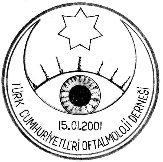 TCOD-Kuzey Kıbrıs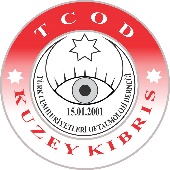 FAHRİ ÜYELER İÇİNKAYIT FORMUKİMLİK BİLGİLERİ KİMLİK BİLGİLERİ KİMLİK BİLGİLERİ KİMLİK BİLGİLERİ KİMLİK BİLGİLERİ Uzman Dr./ Asistan Dr.Adı-Soyadı Adı-Soyadı Baba adıAnne AdıDoğum tarihiDoğum yeriKadın / ErkekTabiyeti-Ülkesi Tabiyeti-Ülkesi İLETİŞİM – HABERLEŞME BİLGİLERİ ( Lütfen ; Telefon numaralarını yurt dışından aranabilecek şekilde bildiriniz )   İLETİŞİM – HABERLEŞME BİLGİLERİ ( Lütfen ; Telefon numaralarını yurt dışından aranabilecek şekilde bildiriniz )   İLETİŞİM – HABERLEŞME BİLGİLERİ ( Lütfen ; Telefon numaralarını yurt dışından aranabilecek şekilde bildiriniz )   İLETİŞİM – HABERLEŞME BİLGİLERİ ( Lütfen ; Telefon numaralarını yurt dışından aranabilecek şekilde bildiriniz )   İLETİŞİM – HABERLEŞME BİLGİLERİ ( Lütfen ; Telefon numaralarını yurt dışından aranabilecek şekilde bildiriniz )   Mobil tel. no GSM E-Mail -1 E-Mail -2 E-Mail -2 E-Mail -2 @@@@Facebook hesabı adresi                                https://www.facebook.com/.............https://www.facebook.com/.............https://www.facebook.com/.............https://www.facebook.com/.............Görev yaptığı kurum Göz hekimi olduğunuzu onaylayacak bir TCOD Üyesinin adını ve soyadını lütfen yazınızGöz hekimi olduğunuzu onaylayacak bir TCOD Üyesinin adını ve soyadını lütfen yazınızGöz hekimi olduğunuzu onaylayacak bir TCOD Üyesinin adını ve soyadını lütfen yazınızGöz hekimi olduğunuzu onaylayacak bir TCOD Üyesinin adını ve soyadını lütfen yazınızGöz hekimi olduğunuzu onaylayacak bir TCOD Üyesinin adını ve soyadını lütfen yazınız